.
.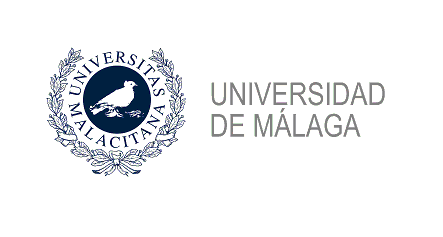 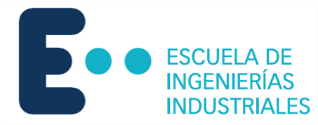 ESCUELA DE INGENIERÍAS INDUSTRIALESGrado en Ingeniería (titulación específica)PROYECTO/TRABAJO FIN DE GRADOTÍTULO: (título del proyecto)Autor: (nombre y apellidos del estudiante)Tutor: (nombre y apellidos del tutor)Departamento: (del tutor)Área de Conocimiento: (del tutor)Cotutor /Ponente: (nombre y apellidos)Departamento: (del cotutor/ponente)Área de Conocimiento: (del cotutor/ponente)Málaga, 18 junio, 2018(Título del PFG/TFG)ESCUELA DE INGENIERÍAS INDUSTRIALES(Título del PFG/TFG)